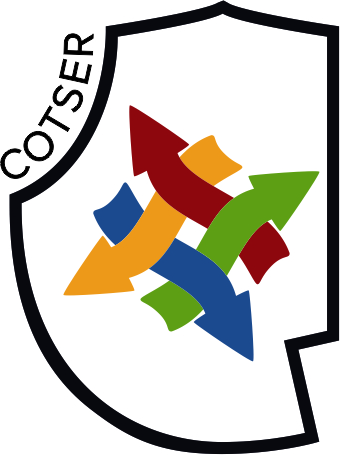  Antecedentes Gladis Martínez Gladis Martínez: Trabajadora Social del Consejo Provincial del Niño, el Adolescente y la Familia (Copnaf) desde 1988. Hace varios años que presta funciones en la Casa del Joven (Copnaf-Salud Mental), es docente e investigadora en la Facultad de Trabajo Social de la UNER.